VARNI IN ENAKI V NARAVNIH IN DRUGIH NESREČAH – SMERNICE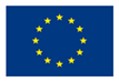 Vir sofinanciranja:  Evropska komisija – Generalni direktorat za evropsko civilno zaščito in evropske operacije humanitarne pomoči (DG ECHO http://ec.europa.eu/echo/). V skladu s pogodbo o financiranju skupna vrednost projekta znaša 367.815,39 EUR, pri čemer je sofinanciranje 85-odstotno (312.643,08 EUR).Instrument financiranja: Finančni instrument za civilno zaščito − 2021 Razpis za zbiranje predlogov za projekte pripravljenosti in preprečevanja.Varni in enaki v naravnih in drugih nesrečah – smernice odražajo stališča projektne skupine SEE ME, Evropska komisija pa ni odgovorna za nobene vsebovane informacije.VSEBINAKRAJŠAVESEE ME – Varni in enaki v naravnih in drugih nesrečahEU – Evropska unijaEK – Evropska komisijaSOP – standardni operativni postopekMAS – motnja avtističnega spektraADHD – motnja pomanjkanja pozornosti s hiperaktivnostjoPTSD – posttravmatska stresna motnjaBesedilo, označeno z zvezdico pomeni splošno navedbo v okviru projekta in ne velja v vseh državah partnericah projekta.SPLOŠNI DELPOVZETEKCilj projekta Varni in enaki v naravnih in drugih nesrečah (SEE ME, Safe and Equal in EMErgencies) je prispevati k izenačevanju možnosti invalidov v nesrečah.Kljub sprejetju Konvencije Združenih narodov o pravicah invalidov leta 2006 in evropske strategije o invalidnosti 2021–2030, ki ji sledijo nacionalne strategije in načrti, se invalidi na različnih področjih svojega družbenega življenja soočajo s precejšnjimi ovirami. To velja zlasti za neustrezen dostop do zaščite in reševanja ob nesrečah ter zagotavljanje te zaščite in reševanja, kar je posledica pomanjkanja skupnih standardov na področju zaščite in reševanja invalidov. Čeprav so invalidi priznani kot posebej ranljiva skupina, je njihova pravica do enakih pravic in možnosti ob nesrečah pogosto zanemarjena v lokalnih načrtih zaščite in reševanja ter postopkih civilne zaščite. Invalidi so izključeni iz odločanja v sistemu načrtovanja in upravljanja ob nesrečah. Tudi reševalci niso usposobljeni v posebnostih reševanja in zaščite različnih skupin invalidov. Zaradi vsega naštetega je ta najranljivejša skupina ob nesrečah še bolj ranljiva.Glede na to je cilj tega projekta izboljšati varnost in enakopravnost invalidov ob nesrečah s pomočjo:kampanje za ozaveščanje o enakih pravicah v nesrečah;analize vrzeli in potreb pri zagotavljanju zaščite in reševanja za invalide;zbiranja in izmenjave najboljših praks, strokovnega znanja in izkušenj ter načrtovanja na ravni EU;razvoja smernic za zaščito in reševanje invalidov v nesrečah ter protokolov za nujno pomoč in vključevanje invalidov v dejavnosti preprečevanja in načrtovanja civilne zaščite;izvajanja smernic z različnimi modeli: 1. kot postopki, predstavljeni v sistemu GIS, ki reševalcem pomagajo pri določanju položaja in reševanju invalidov; 2. izvajanje z razvojem programov usposabljanja reševalcev; 3. izvajanje z uporabo protokolov v lokalnih načrtih zaščite in reševanja.Koordinator projekta SEE ME je Direktorat za civilno zaščito Ministrstva za notranje zadeve Republike Hrvaške, projektni partnerji pa so Ministrstvo za notranje zadeve Črne gore, Direktorat za zaščito in reševanje ter Uprava Republike Slovenije za zaščito in reševanje.OZADJE PROJEKTA VARNI IN ENAKI V NARAVNIH IN DRUGIH NESREČAHZaradi vse večjih tveganj nesreč, ki jih povzročajo podnebne spremembe, in vse večjih varnostnih groženj po vsem svetu in v EU se povečuje pritisk na povečanje odpornosti in pripravljenosti naših lokalnih skupnosti na prihodnje nesreče, da bi zmanjšali njihove posledice in pospešili okrevanje.V nesrečah in po njih so invalidi nesorazmerno bolj izpostavljeni tveganju poškodb in smrti kot splošno prebivalstvo, njihova življenja pa so odvisna skoraj izključno od znanja, spretnosti in opreme reševalcev. Medtem ko so imeli invalidi v preteklosti pri načrtovanju obvladovanja nesreč in blaženju njihovih posledic obrobno vlogo, se zaradi večjega poudarka na temah, kot so varnost, zmanjševanje tveganja in pripravljenost, ta ranljiva skupina vse bolj prepoznava kot privilegirana ciljna skupina pri odzivanju na nesreče.V praksi pa še ni povsod tako. Čeprav invalidi predstavljajo približno 15–20 % prebivalstva partnerskih držav projekta, so njihovi sistemi civilne zaščite še vedno bolj prilagojeni skupinam oseb brez invalidnosti. V teh državah vprašanja, povezana z varnostjo, enakostjo in dostopnostjo invalidov v nesrečah, dobro zaznavajo invalidi in njihove organizacije, manj pa službe za ukrepanje ob nesrečah in organizacije civilne zaščite. Invalidi so na splošno premalo zastopani v načrtih zaščite in reševanja, ki običajno zahtevajo fizične spretnosti in mobilnost ob evakuaciji ter ne omenjajo dovolj posebnih potreb ranljivih skupin. Posledica tega so pomanjkljivi načrti zaščite in reševanja ter pomoč civilne zaščite, ki se lahko končajo z zagotavljanjem napačne vrste podpore in povzročijo poslabšanje posledic, namesto da bi jih zmanjšali.Slovenija, Hrvaška in Črna gora se lahko pohvalijo z dolgo tradicijo čezmejnega operativnega sodelovanja, ki temelji na sporazumih o medsebojni pomoči. S skupnim reševanjem te skupne vrzeli in usklajevanjem njihovih pristopov pri načrtovanju in pripravljenosti na nesreče glede zaščite in reševanja invalidov želijo partnerske države še izboljšati usklajevanje in interoperabilnost pri zagotavljanju čezmejnega odzivanja na nesreče.Pri tem bodo proučile obstoječe najboljše prakse okoliških sodelujočih držav, da bi spodbudile standardizacijo pristopa, povezanega z reševanjem in zaščito invalidov v nesrečah, v širšem obsegu. Prispevek projekta SEE ME je v nadaljnjem razvoju obstoječih priporočil v povezavi z reševanjem in zaščito invalidov glede na vrsto invalidnosti, in sicer z vključitvijo komponente GIS za določanje položaja invalidov ter povezovanjem vrste invalidnosti s priporočenim postopkom reševanja za hitrejšo in bolje prilagojeno zaščito in reševanje. Projekt bo spodbujal tudi vključevanje vaj in usposabljanja/izobraževanja o posebnih potrebah invalidov v nesrečah v sisteme civilne zaščite kot sestavni del cikla »pripravljenost/ukrepanje«.REZULTATI ANALIZE TRENUTNEGA STANJAZa celovito analizo trenutnega stanja so bili pripravljeni trije vprašalniki za združenja, ki zastopajo invalide, pripadnike različnih operativnih sil in ustanove, pristojne za civilno zaščito, iz držav članic mehanizma Unije na področju civilne zaščite. Poudarek je bil na pregledu trenutnega stanja in praks obravnave invalidov v nesrečah po vsej EU, vključno z zakonodajo, načrti zaščite in reševanja ter obstoječimi protokoli.Z analizo zbranih podatkov smo odkrili vrzeli in potrebe, s katerimi se soočajo invalidi, od anketirancev pa smo dobili veliko število predlogov.Po obdelavi vprašalnikov lahko ugotovimo, da hrvaške reševalne službe nimajo standardnega operativnega postopka (SOP) za invalide. Večinoma reševalci vse poškodovane osebe obravnavajo enako, razen če informacije o invalidih dobijo vnaprej, ko se lahko pripravijo in bolje prilagodijo razmeram (pri komunikaciji, prevozu itn.). Med različnimi težavami pri reševanju invalidov so reševalci navedli težave pri vzpostavljanju prvega stika, težave v komunikaciji, težave pri prenosu in pomanjkanje izobraževanja za ravnanje z invalidi. Običajno se zanašajo na improvizacijo.Glede na vprašalnike, ki so jih zbrala različna društva invalidov, lahko sklepamo, da se invalidi na Hrvaškem v nesrečah srečujejo (ali bi se lahko srečali) s številnimi ovirami. Te ovire segajo od konstrukcijskih ovir, kot so stopnice, ovinki, težka vrata, do gostega prometa, klančin za invalide in zapor cest. Omenili so tudi pomanjkanje razumevanja pri ravnanju z invalidi, pa tudi nekompetentnost in neprofesionalnost reševalcev ter nerazumevanje njihove različnosti. Kot eno izmed glavnih težav so invalidi izpostavili, da reševalci običajno ne vedo, da na določenem naslovu rešujejo invalida, zato ne poznajo težav invalida in ne vedo, kako naj ga obravnavajo. Omenili so tudi lastno nepripravljenost in nerazumevanje, kako resna je situacija, z zapletenimi navodili in strokovnim jezikom. Včasih reševalci težko prepričajo invalide, da nekaj naredijo, saj običajno zablokirajo ali pa jih zagrabi panika, zato jih je težko prepričati v sodelovanje. Osebe z motnjami v duševnem razvoju težko razumejo navodila, še posebej težko pa jim je, kadar čutijo pritisk ali izredne razmere, ki jih dojemajo kot ogrožajoče.Da bi preprečili take situacije, so invalidi na Hrvaškem navedli, da so potrebna izobraževanja in usposabljanja reševalcev o reševanju invalidov. Poleg tega želijo biti v ta usposabljanja vključeni, saj sami najbolje vedo, kako se jih lotiti. Omenili so tudi potrebo po lastnem izobraževanju o tem, kako preprečiti in ukrepati ob nesreči, pa tudi o tem, kako pojasniti svoje stanje. Navedli so tudi, da bi morale službe imeti informacije o natančni lokaciji invalida in njegovi okvari (gibalna, vidna, slušna, duševna) ter o tem, kako se z njim sporazumevati in kako ukrepati. Splošni načrti evakuacije in tehnike evakuacije bi morali biti izdelani v jeziku, ki je razumljiv osebam z motnjami v duševnem razvoju. Gradiva bi morala biti prilagojena tudi različnim vrstam okvar. Za osebe z avtizmom predlagajo brošure s slikami, ki prikazujejo prihod reševalcev, da si lahko predstavljajo prihod uniformiranih ljudi, ki jim bodo pomagali. S temi brošurami lahko starši in učitelji otroke z avtizmom s pripovedovanjem zgodb pripravijo na nesrečo.Da bi izboljšali dostopnost navodil za invalide, je bilo poudarjeno, da je treba izobraževalno gradivo pripraviti po meri (za različne vrste okvar). Navodila bi morala biti pripravljena tako, da se jih lahko bere, s slikami in zvokom (za osebe z okvaro vida in osebe z avtizmom), s sliko za osebe z motnjami v duševnem razvoju ter v znakovnem jeziku (za osebe z okvaro sluha). Javnost je treba obveščati z letaki, javnimi mediji, informacijskimi delavnicami v šolah, društvih, na javnih mestih itn. Invalidi so tudi navedli, da je informacije najlažje posredovati prek društev, saj so njihovi člani zelo navezani na društva in so o vsem obveščeni. Uporabiti je treba kanale društva (spletno stran, družbena omrežja in predavanja, ki jih redno organizirajo, informativne elektronske oglasne deske združenja). Zato so predlagali tudi usposabljanje nekaterih članov društva, ki lahko svoje znanje delijo z drugimi člani. Omenili so tudi brošure s slikovnim prikazom prihoda služb za ukrepanje ob nesrečah, saj je vizualno pojasnjevanje močnejše od ustnega.V Sloveniji sta Zveza društev slepih in slabovidnih Slovenije ter Zveza društev gluhih in naglušnih Slovenije pripravili odgovore na vprašalnik za invalidske organizacije. Na vprašanje, s kakšnimi ovirami/težavami se člani posameznih društev srečujejo pri reševanju, evakuaciji in drugih intervencijah, ki jih izvajajo različne reševalne službe, Zveza društev slepih in slabovidnih Slovenije odgovarja, da reševalci niso dovolj usposobljeni za delo s slepimi in slabovidnimi. Menijo, da ne poznajo njihovih potreb oziroma ne vedo, kako naj se jim približajo, kako naj se z njimi sporazumevajo in kako naj jih spremljajo. Menijo tudi, da evakuacijske poti niso ustrezno označene za slepe in slabovidne osebe. V Zvezi društev gluhih in naglušnih Slovenije menijo, da je pomembno, da imajo gluhe in naglušne osebe možnost sporazumevanja v prilagojeni obliki (dostop do tolmača, videoklic s sporazumevanjem v znakovnem jeziku, kratka pisna navodila, pridobitev obvestila prek osrednjih in lokalnih društev, ki zagotavljajo informacije invalidom).Da bi izboljšali razmere, Zveza društev slepih in slabovidnih Slovenije predlaga, da bi morali biti reševalci bolje obveščeni o invalidih, kar bi lahko dosegli z izobraževanjem in usposabljanjem reševalcev o tem, kako pristopiti k invalidom. Menijo tudi, da slepi in slabovidni nimajo ustreznih informacij o tem, kako ravnati ob naravnih in drugih nesrečah, zato bi bilo treba tudi njih ustrezno usposobiti. Zveza društev gluhih in naglušnih Slovenije predlaga, da se z njihovim sodelovanjem pripravijo smernice in protokoli za ukrepanje ob naravnih in drugih nesrečah, ki bodo prilagojeni in pripravljeni za gluhe in naglušne (na primer videonavodila prek kode QR, lahko berljiva navodila itn.). Predlagajo, da se ob nesreči pristojne službe obrnejo na lokalno društvo, ki lahko zagotovi informacije o gluhih in naglušnih osebah in njihovem stanju ter pomaga pri zagotavljanju/prenosu informacij zanje.Obe združenji menita, da so njuni člani delno seznanjeni z navodili ob nesreči, vendar priporočata, da se v prihodnosti podrobno preveri, ali so informacije na voljo v dostopni in prilagojeni obliki. Primerne oblike za potrebe slepih in slabovidnih so zvočni posnetek, pisava v brajici ali povečanem tisku, sistemske prilagoditve spletnih strani za zagotavljanje dostopnosti, načrt evakuacije, ki je na voljo v taktilni obliki, in drugo. Za potrebe gluhih in naglušnih oseb priporočajo navodila v obliki za lažje branje in navodila v videoposnetku z znakovnim jezikom in podnapisi, ki bi bila dostopna prek kode QR (če so navodila v tiskani obliki v brošurah). Člani obeh združenj vedo, da lahko ob nesreči pokličejo evropsko številko za klic v sili 112 ali pošljejo sporočilo nanjo. Službe nujne medicinske pomoči v Sloveniji se pri svojem delu vsakodnevno srečujejo z invalidi (predvsem z gibalno oviranimi osebami – imobilnostjo in omejeno mobilnostjo), zato imajo veliko prakse za delo z njimi ob naravnih in drugih nesrečah. Pri delu z gluhimi in slepimi improvizirajo (na primer pisanje na list papirja pri stiku z gluhimi in naglušnimi).V Črni gori so ena izmed glavnih težav, s katerimi se soočajo invalidi, arhitekturne ovire med evakuacijo ali drugimi intervencijami služb za zaščito, reševanje in pomoč.Organiziranje usposabljanj in delavnic za invalide in njihove družinske člane je dobra priložnost za ozaveščanje in izobraževanje (prilagoditev smernic različnim vrstam invalidnosti, na primer z brajico, zvočnim formatom, lahko berljivim formatom) ter za izboljšanje navodil v brošurah.Zbrani in obdelani vprašalniki s podatki iz operativnih enot – služb za ukrepanje ob nesrečah kažejo, da Črna gora nima SOP za invalide. Postopki za zagotavljanje pomoči invalidom večinoma temeljijo na postopku Zavoda za nujno medicinsko pomoč. Nujno medicinsko pomoč zagotavljajo predvsem osebam, ki so bile pripeljane na pregled ali kakšen poseg v običajnem stanju.V drugih državah članicah mehanizma, ki so sodelovale v tej raziskavi, potekajo različni projekti in pobude na to temo (projekt EUNAD v Nemčiji, projekt Main School of Fire Service (Gasilska akademija) na Poljskem, projekt Mutual Trust (Medsebojno zaupanje) na Finskem, Individanpassat brandskydd na Švedskem itn.). Hrvaška je edina država med anketiranimi, ki ima lastno podatkovno zbirko – Register invalidov. SOP, ki bi bili posebej namenjeni obravnavi invalidov v nesrečah, ne obstajajo, obstajajo le splošni SOP, ki so jih pripravile različne službe za ukrepanje ob nesrečah. V nekaterih državah (Latvija in Španija) so pripravljeni študijski tečaji, ki zagotavljajo znanje, spretnosti in kompetence za pomoč invalidom. Razvite so tudi različne aplikacije za dostop do služb za ukrepanje ob nesrečah (v Španiji aplikacija SVisual gluhim omogoča vzpostavitev videoklica s službo za tolmačenje znakovnega jezika, aplikacija AlertCops pa omogoča stik prek klepeta; na Švedskem obstajajo različne platforme za video, zvok in besedilo, ki so posebej namenjene invalidom, da lahko pokličejo v sili itn.).V naslednjem koraku analize trenutnega stanja smo organizirali tri panelne razprave (po eno v vsaki državi) z zainteresiranimi združenji, predstavniki invalidov in tudi vključenimi reševalci. Namen panelnih razprav je bil ugotoviti, kako uporabiti zbrane najboljše prakse, v kolikšni meri sedanje prakse zadovoljujejo potrebe invalidov in kakšne so posebne potrebe različnih vrst invalidov v vsaki partnerski državi.Po panelnih razpravah je bila decembra 2022 v Črni gori organizirana mednarodna konferenca, na kateri so bile med različnimi državami izmenjane izkušnje in najboljše prakse.Vse informacije, zbrane s temi dejavnostmi, bodo dodatno obdelane in predstavljene v tem dokumentu.POSEBNI DELDEJAVNOSTI PREPREČEVANJA IN PRIPRAVLJENOSTIPreden se zgodi nesreča, je treba izvesti splošni proces zmanjševanja tveganja, pripravljenosti in načrtovanja. Zagotoviti je treba, da imajo invalidi v nesrečah v skladu z 11. členom Konvencije ZN o pravicah invalidov temeljno pravico do enake ravni zaščite kot preostalo prebivalstvo.Da bi bili bolje pripravljeni, moramo vsi prispevati k načrtovanju zaščite pred nesrečami. Vsi posamezniki, z invalidnostjo ali brez nje, lahko zmanjšamo posledice nesreče, če se na dogodek pripravimo, še preden se zgodi. Sami ste v najboljšem položaju za načrtovanje svoje varnosti, saj najbolje poznate svoje funkcionalne zmožnosti in morebitne potrebe med nesrečo in po njej. Ko veste, kakšne vrste nesreč se pojavljajo na vašem območju in kakšni so učinki nesreč na vas in vašo skupnost, se lahko s predhodno pripravo skupaj z družino in skrbniki spoprimete z nesrečo. Ustvariti boste morali osebno socialno mrežo in opraviti osebno oceno svojih potreb. Prav tako morate zbrati informacije in sprejeti ukrepe, ki vam bodo pomagali zadovoljiti vaše potrebe med evakuacijo in po nesreči. Poleg tega pripravite osnovne potrebščine, ki jih boste potrebovali med nesrečo in po njej, zlasti tiste, ki so specifične za vašo invalidnost.Da bi te najbolj ogrožene skupine postale manj ranljive, je ključno, da jih vključimo v vse politike in prakse obvladovanja tveganja naravnih nesreč. Natančneje, treba je zagotoviti, da so invalidi in njihove organizacije priznani kot bistveni partnerji pri oblikovanju, izvajanju in nadzoru opredeljenih politik, kot je Strategija za zmanjševanje tveganja nesreč. Prispevati morajo k oblikovanju in nadzoru lokalnih, nacionalnih, regionalnih in mednarodnih politik in načrtov, da se zagotovi njihova skladnost s Konvencijo Združenih narodov o pravicah invalidov. Ta konvencija v 11. členu omenja pravico invalidov do »zaščite in varnosti invalidov v nevarnih razmerah, vključno z oboroženimi spopadi ter humanitarnimi in naravnimi nesrečami«.Za to je potreben dvojni pristop. Po eni strani je treba podpreti zmogljivosti lokalnih, nacionalnih in mednarodnih akterjev za vključevanje najranljivejših v blažitev, preprečevanje ter pripravo in načrtovanje pomoči. V praksi to vključuje na primer vzpostavitev sistemov zgodnjega opozarjanja, ki so dostopni vsem, vzpostavitev javnih nastanitev brez ovir in opredelitev načrtov ravnanja ob nesreči, ki upoštevajo potrebe vseh.Po drugi strani pa je treba podpreti ranljive skupine, da bi povečali njihovo odpornost na tveganja nesreč in podnebna tveganja. To jim bo dalo moč in olajšalo njihovo dejavno sodelovanje v celotnem procesu zmanjševanja tveganj nesreč. To na primer vključuje posebno usposabljanje in dejavnosti ozaveščanja o naravnih nesrečah in ukrepih, ki jih je treba sprejeti za boljšo pripravljenost pred nesrečo, med njo in po njej, ali o načrtih ravnanja ob nesrečah, ki jih je treba izdelati na ravni posameznika in družine.MEDSEBOJNO INFORMIRANJEČlani služb, ki se ukvarjajo z zaščito in reševanjem, se morajo zavedati ovir in izzivov, s katerimi se soočajo invalidi pri zaščiti in reševanju v tveganih razmerah. Invalidi ne smejo biti izključeni ali zapostavljeni pred ali med postopki zaščite in reševanja. Različne poškodbe, ki so lahko telesne, duševne, intelektualne ali senzorične, ustvarjajo različne ovire.Na primer med požarom oseba, ki ne sliši, ne more slišati požarnega alarma, slepa oseba ne more videti požara, oseba na invalidskem vozičku se ne more spustiti po stopnicah stavbe, oseba z motnjo v duševnem razvoju pa morda težko razume resnost razmer.Potrebno je izobraževanje o posebnostih sporazumevanja z osebami z določeno vrsto invalidnosti, da bi zagotovili uspešno posredovanje in razumevanje informacij o nevarnostih in postopkih med nevarnostjo. Uporabljeno besedišče vpliva na vedenje. Vključujoč jezik, ki spoštuje različne pristope in raznolikost, ima moč za doseganje uspešnih rezultatov, ki koristijo celi skupnosti.Ključnega pomena za enakopravno sodelovanje invalidov z drugimi je nadaljnji razvoj načinov obveščanja služb za zaščito in reševanje o tveganem položaju. Za začetek je treba invalide redno obveščati o načinih, na katere je mogoče stopiti v stik s službami za zaščito in reševanje. Poleg splošnih navodil o številkah služb za ukrepanje ob nesrečah, namenjenih vsem državljanom, je treba obveščati javnost in o možnosti pošiljanja sporočil SMS v tvegani situaciji na številko 112, ki je zagotovljena in na voljo osebam z okvaro sluha, ter o vseh drugih obstoječih oblikah obveščanja. Pri obveščanju javnosti o mogočih nevarnostih in postopkih ob nevarnosti je treba poskrbeti za razpoložljivost in dostopnost informacij za vse vrste invalidnosti. Televizijski prispevki/videoposnetki morajo biti podrobni, jasni, podnaslovljeni in prevedeni v znakovni jezik, informacije v besedilni obliki morajo biti na voljo v brajici, navodila pa morajo biti vizualno opazna, lahko razumljiva in podana v slikovni obliki.VKLJUČEVANJE INVALIDOV V NAČRTOVALNE AKTIVNOSTIIzkušnje kažejo, da so invalidi med evakuacijo v nesrečah in spopadih pogosteje zapostavljeni zaradi pomanjkanja priprav in načrtovanja ter nedostopnih objektov in storitev ter transportnih sistemov. Večina nastanitev in begunskih taborišč* ni dostopna, invalide pa v nastanitvah in begunskih taboriščih* večkrat celo zavrnejo zaradi prepričanja, da potrebujejo »zapletene zdravstvene« storitve. Motnje v fizičnih, socialnih, gospodarskih in okolijskih mrežah ter podpornih sistemih prizadenejo invalide veliko bolj kot splošno prebivalstvo. Obstaja tudi možnost diskriminacije na podlagi invalidnosti, kadar so viri omejeni. Poleg tega so potrebe invalidov še naprej izključene iz dolgoročnejših prizadevanj za obnovo in rekonstrukcijo, s čimer je zamujena še ena priložnost za zagotovitev dostopnosti in vključujoče odpornosti mest proti prihodnjim nesrečam.Vključevanje invalidnosti v odzivanje na nesreče in pripravljenost nanje, tako da vprašanja invalidnosti in invalidov postanejo vidna v nacionalnih in mednarodnih akcijskih načrtih in politikah, je bistveno za zagotavljanje enakosti in človekovih pravic za vse.Vključevanje invalidov v pripravljenost na nesreče bo pomagalo odpraviti ovire za njihov prispevek k odzivanju na nesreče, saj to pomaga osebju služb za ukrepanje ob nesrečah razumeti in načrtovati potrebe invalidov, če so ti vključeni v postopke v nesrečah.Pri ugotavljanju praktičnih težav, ki jih je treba predvideti, bi morale organizacije vlade in javne uprave za boj proti nesrečam vztrajati pri vključevanju prostovoljnih organizacij civilne zaščite in organizacij invalidov, ki te osebe zastopajo in jim pomagajo, v dialog, ki je namenjen spodbujanju načrtovanja in ukrepanja.»Nič o nas brez nas« (latinsko: Nihil de nobis, sine nobis) je slogan, ki se uporablja za izražanje ideje, da noben predstavnik ne sme odločati o nobeni politiki brez polnega in neposrednega sodelovanja članov skupine (skupin), ki jo (jih) ta politika zadeva. To je tudi moto evropskega in svetovnega gibanja invalidov.Splošni cilj je zagotoviti, da so invalidi enako odporni proti nesrečam kot preostalo prebivalstvo in da je ta raven odpornosti zadovoljiva za vse strani.Zagotoviti je treba, da se v vseh fazah obvladovanja nesreč upoštevajo potrebe invalidov, vključno z različnimi težavami (npr. z vidom, mobilnostjo, razvojem, psihiatričnimi težavami in težavami s sluhom). Pametno je invalide vključiti že v fazi načrtovanja, da se zagotovi, da so potrebe invalidov v načrtu ustrezno obravnavane.V dejavnosti obvladovanja nesreč je treba vključiti ključno osebje. Mednje sodijo upravitelji stavb, varnostno osebje, reševalci, upravljalci in skupnost invalidov. Koristno je tudi sodelovanje s sosednjimi podjetji in agencijami, da bi se izognili sporom glede evakuacijskih poti in zbirališč.
V načrtih pripravljenosti na nesreče je treba vzpostaviti postopek za izpolnjevanje prošenj invalidov za razumne prilagoditve, ki bi jih lahko potrebovali v nesrečah.Opredeliti je treba vse potrebne korake za oceno nesreče in nadaljnje ukrepe, se o njih dogovoriti in jih tudi sporočiti. Pripraviti je treba načrte, ki olajšajo sporazumevanje z vsemi udeleženci, tudi z gluhimi ali naglušnimi ali tistimi, ki imajo morda težave pri sporazumevanju.Zagotoviti je treba, da so na voljo potrebni postopki, oprema, oznake in podpora za varno evakuacijo (ali varno pot) vseh. Treba je upoštevati tudi posameznike z različnimi vrstami invalidnosti.Določiti je treba primerne situacije za uporabo dvigala. Večina ljudi je navajena, da se med nesrečami izogibajo dvigal. Vendar pa se dvigala v določenih okoliščinah lahko uporabljajo. O tem vprašanju se je treba pogovoriti z osebjem za ukrepanje ob nesrečah.Zagotoviti je treba, da imajo vsi zaposleni in obiskovalci, tudi gluhi, naglušni, slepi ali slabovidni, pravočasen dostop do istih podrobnih informacij.Vzpostaviti je treba podporno mrežo več prostovoljcev, posameznikov brez invalidnosti, ki so pripravljeni pomagati invalidom v nesreči.In končno, vaja, vaja, vaja, vaja! Ta je bistvena sestavina pripravljenosti na nesreče. Brez nje se ni mogoče ustrezno pripraviti na nesrečo. Redno vadite in spreminjajte vrste urjenj. Vsako urjenje je treba izvesti tako resno kot dejansko nesrečo. Vaja je priložnost, da ugotovimo, kaj deluje in kaj ne. Načrtovanje je stalno prizadevanje, zato načrtov in dokumentov, povezanih z njimi, nikoli ne smete obravnavati kot dokončnih ali popolnih. Treba jih je redno ocenjevati in posodabljati.Ne glede na okoliščine morajo biti načrti pripravljenosti na nesreče prilagodljivi. Obstaja zelo resnična možnost, da se vsi, ki potrebujejo pomoč v nesrečah, ne bodo opredelili sami. Poleg tega se lahko zgodi, da izredne razmere poslabšajo način, kako se izrazijo obstoječe poškodbe ali povzročijo nove, kar vpliva na posameznikovo zmožnost evakuacije. Učinkovita praksa pomaga vgraditi prožnost v načrt pripravljenosti na nesreče ter izboljšati varnost in zaščito vseh.USPOSABLJANJE IN VAJEInvalidi doživljajo več negativnih posledic naravnih nesreč in nesreč, ki jih povzroči človek, kot ljudje brez invalidnosti. Zdi se, da je ta ranljivost deloma posledica pomanjkanja posebnega znanja med osebjem za načrtovanje ob nesrečah in odzivanje nanje na področju javnega zdravja in varnosti (reševalci).Zato je treba oblikovati tečaj, namenjen poučevanju osebja s področja javnega zdravja, načrtovanja ob nesrečah/obvladovanja nesreč in drugega reševalnega osebja o ustreznem, učinkovitem in nepristranskem načrtovanju, odzivanju, interakciji in sporazumevanju z otroki in odraslimi invalidi pred in med nesrečami ter po njih. Značilnosti tečaja morajo vključevati vaje v obliki scenarijev iz resničnega življenja in elemente, podobne igri. Invalide je treba pogosto povabiti k igranju vlog žrtev nesreče, ne le pri iskanju in reševanju, temveč tudi v celotnem ciklu humanitarnega ukrepanja.Zagotoviti je treba izobraževanje oseb, ki se prve odzovejo na nujne potrebe invalidov. Tečaj se lahko opravlja prek spleta ali v učilnici, v obliki vaj in vodnikov, osredotočenih na priporočila za izboljšanje interakcij 1:1 in sporazumevanja z invalidi. Zdi se, da spletni tečaji za reševalce, povezani z invalidnostjo, ki jih je razmeroma malo, vključujejo predvsem vnaprej posnete ponudbe, pri katerih uporabniki napredujejo z lastnim tempom in ki so pogosto predstavljene v obliki R PowerPointa.Računalniško podprto spletno izobraževanje je vse bolj koristna izobraževalna metoda za poučevanje reševalcev v nesrečah, ki izboljšuje in krepi znanje, zadovoljstvo in motivacijo za učenje. Spletni tečaji lahko ponudijo priložnost za izobraževanje potencialno velikega in zelo razpršenega občinstva ter lahko zagotavljajo poglobljene, participativne in resnične scenarije. Na ustrezen odziv v glavnem vpliva seznanjenost reševalca s scenarijem ukrepanja ter spretnost, znanje in psihološko stanje. Tako lahko spletni tečaji, podobno kot urjenja, ponujajo interaktivne scenarije ukrepanja, ki simulirajo resnično življenje in učencu omogočajo vajo, preden se sreča s podobno situacijo na terenu. Dodatna prednost spletnih tečajev je možnost večkratnega pregleda tečaja in elektronskega ocenjevanja, kar pomaga pri ocenjevanju uspešnosti in pripravi korektivnih ukrepov, poleg tega pa naj bi bilo spletno usposabljanje tudi stroškovno učinkovito.Invalidi morajo opraviti urjenje evakuacije v nesreči vsaj dvakrat na leto, vendar tako pogosto, kot se posodablja načrt evakuacije. V urjenja morajo obvezno vključiti družino in/ali osebo, ki skrbi zanje.*SISTEM OPOZARJANJASistemi zgodnjega opozarjanja so sredstva, s katerimi ljudje pred nesrečo sistematično in pravočasno prejmejo ustrezne informacije, da lahko sprejmejo utemeljene odločitve in ukrepajo. Beseda  »sistem«̎ se uporablja v smislu medsebojnega delovanja vrste elementov, katerih namen je olajšati sporazumevanje in hitro ukrepanje za zaščito in pomoč tistim, ki jo potrebujejo. V tveganih razmerah potrebujejo invalidi te informacije o evakuaciji:obvestilo (kakšna je nesreča?);kako najti evakuacijsko pot (kje je izhod?);način gibanja po evakuacijski poti (sam, sam s pripomočkom, sam s pomočnikom, sam s psom vodnikom?);pomoč druge osebe (kdo? Kje? Kdaj? Kako?).Ob grozeči nevarnosti je treba opozorila prilagoditi vsem vrstam invalidnosti, tako da lahko vsaka oseba enako uveljavlja pravico do zaščite in reševanja.Razviti je treba načine opozarjanja, da bodo lahko vsi državljani dobili informacije, ki so bistvene za sprejemanje ustreznih in odgovornih odločitev in dejanj. Za to je treba opozorila posredovati v vseh mogočih oblikah – zvočni signali, vizualni signali, besedilna obvestila, slikovni prikazi itn. Pogosto je uporaba kombinacije metod opozarjanja in obveščanja učinkovitejša kot zanašanje le na eno metodo. Z uporabo vizualnih in zvočnih opozoril se doseže več ljudi. Tudi sredstva javnega obveščanja morajo informacije, ki jih posredujejo, prilagoditi vsem vrstam invalidnosti. Priporočljivo je, da imajo invalidi dodatne opozorilne naprave, s katerimi lahko ob nesreči opozorijo nase. Mobilni telefoni, vibracijske naprave in glasne piščalke so učinkovita orodja za opozarjanje osebja za ukrepanje v nesreči ali vzpostavljanje stika z njim.PRIPRAVLJENOSTNasveti za invalide:Pripravite seznam stikov ob nesreči – tudi če jih imate v telefonu, si jih še zapišite! Vključite imena in številke vseh oseb v vaši osebni podporni mreži, pa tudi izvajalcev zdravstvenih storitev, lokalnih organov pregona in reševalnih služb.Prepričajte se, da so na seznamu informacij ob nesreči navedene vse težave s sporazumevanjem, tudi najboljši način sporazumevanja z vami ali vašim bližnjim.S seboj vzemite vašo dokumentacijo in vse zdravstvene izvide, ki jih imate pri roki.Spakirajte vse potrebne naprave za podporno tehnologijo in ne pozabite na polnilce!Vsaj za tri tedne pripravite dovolj zdravil ali sredstev v povezavi s posebnimi prehranskimi potrebami. Dostava novih zalog na prizadeta območja je lahko otežena ali nemogoča. S seboj vzemite kopije svojih receptov ali pa poskrbite, da imate načrtovane obnovljive recepte v lekarni, ki ima do njih elektronski dostop.Če redno obiskujete zdravnike ali specialiste zaradi zdravljenja ali posegov oziroma če redno prejemate storitve, kot so zdravstvena oskrba na domu, zdravljenje ali prevoz, se s svojim ponudnikom pogovorite o njegovih načrtih za nesreče. Določite ponudnike storitev v nesrečah na območjih, kamor se boste lahko evakuirali. Če doma uporabljate medicinsko opremo, ki za delovanje potrebuje elektriko, se z zdravnikom pogovorite o tem, kako se lahko pripravite na njeno uporabo med izpadom električne energije.Če imate psa vodnika, zanj obvezno s seboj vzemite hrano, vodo, identifikacijsko ovratnico, zdravstveno dokumentacijo in druge potrebščine za živali v nesrečah.V nesrečah lahko hitre in nepričakovane spremembe rutine in okolja pri invalidih povzročijo večjo tesnobo in stres. Če bivate v javni nastanitvi, imejte s seboj slušalke ali čepke za ušesa, da zmanjšate hrup. Razmislite tudi o tem, da bi s seboj vzeli zvitek lepilnega traku za lepljenje nalepk, vizualni pripomoček ali celo za določanje vidnih meja dodeljenega prostora vaše družine.Nasveti za operaterje na številki 112:Najprej je treba ugotoviti, ali se sporazumevate z invalidno osebo ali pa druga invalidna oseba potrebuje takojšnjo pomoč.Zelo pozorno poslušajte, kako oseba govori. Poslušajte ključne besede in besedne zveze.Oseba z določeno invalidnostjo lahko govori drugače. (Zelo pogosto) lahko ponavlja iste besede ali pove le eno besedo ali kratke stavke, klic pa lahko zveni zelo drugače od vseh drugih klicev, ki jih prejme operater.Čeprav se vam bo sprva morda zdelo, da oseba, ki govori po telefonu, ne govori razločno ali je na kakršen koli način manj sposobna, vsak klic vzemite resno in jo čim bolj pozorno poslušajte.V skladu z običajnim postopkom preverite čim več informacij – kdo, kaj, kje, kdaj in kako.Od klicatelja poskušajte pridobiti informacije o osebi – česa se boji ali kaj je treba storiti in česa se je treba izogibati.Ne pozabite, da se velik odstotek invalidov ne sporazumeva verbalno, zato se o tem pozanimajte in ugotovite, ali se bo zadevna oseba odzvala na svoje ime.Nadzornika in ustrezno osebje obvestite, da ima oseba, ki ji pomagate, težave, in ga opomnite, naj se ustrezno odzove.OSEBE S SENZORIČNIMI OKVARAMI V NESREČAHKAJ NAJ OSEBE S SENZORIČNIMI OKVARAMI STORIJO V NESREČAHNesreče se lahko zgodijo kadar koli in kjer koli. Nekatere se zgodijo brez opozorila, druge pa je mogoče predvideti. Pomembno je, da so na nesreče pripravljeni tudi slepi in slabovidni, gluhi, naglušni in gluhoslepi, njihovi družinski člani, zaupne osebe in osebni asistenti. Pomembno je, da razmislijo, kakšne težave bi lahko imeli ob nesreči, in ustvarijo socialno mrežo ljudi, ki jim lahko pomagajo.SLEPI IN SLABOVIDNIPotresČe čutite tresenje in nihanje tal ter slišite premikanje in padanje pohištva in predmetov, je to verjetno potres.Skupaj s psom vodnikom poiščite zaklon pod masivnimi mizami, med podboji vrat v nosilnih stenah ali ob notranjih nosilnih stenah. Počepnite, glavo upognite h kolenom, jo zaščitite s komolci in z dlanmi pokrijte zatilje.Če ste po potresu ujeti v ruševinah, ostanite mirni. Če se praši, si usta in nos pokrijte s kakršnim koli zaščitnim sredstvom, ki ga imate pri roki (robček, del oblačila). V enakomernih presledkih udarjajte s predmetom po kovinski napeljavi ali zidu, da vas reševalci lažje najdejo. Občasno pokličite na pomoč.PoplavaČe slišite, da voda vdira v stavbo ali jo začutite pod nogami, se umaknite v višje nadstropje.Ko ste na prostem, se ob podpori drugih premaknite na mesto, ki ga narasla voda ne more doseči.Ne prečkajte vodotoka, tudi če vam sega le do kolen.Požar v naraviČe je v zraku dim, zaprite vrata in okna ter izklopite prezračevalne in klimatske naprave.GLUHI, NAGLUŠNI IN GLUHOSLEPIPotresZaklon poiščite pod masivnimi mizami, med podboji vrat v nosilnih stenah ali ob notranjih nosilnih stenah. Počepnite, glavo upognite h kolenom, jo zaščitite s komolci in z dlanmi pokrijte zatilje.Če ste zunaj, pojdite na odprt prostor.Če se ne morete oddaljiti od stavb, poiščite zaščito pred padajočimi predmeti v bližnjih vratnih odprtinah.Če ste po potresu ujeti v ruševinah, ostanite mirni. Če se praši, si usta in nos pokrijte s kakršnim koli zaščitnim sredstvom, ki ga imate pri roki (robček, del oblačila). V enakomernih presledkih udarjajte s predmetom po kovinski napeljavi ali zidu, da vas reševalci lažje najdejo.Poplava V poplavljeni stavbi se umaknite v višje nadstropjeKo ste na prostem, se premaknite na mesto, ki ga narasla voda ne more doseči.Ne prečkajte vodotoka, tudi če vam sega le do kolen.Upoštevajte zapore cest in podvozov. Ne vozite po poplavljenih cestah.Požar v naraviIz okolice stavbe odstranite predmete, ki jih lahko zajame ogenj.Če je v zraku dim, zaprite vrata in okna ter izklopite prezračevalne in klimatske naprave.KAKO NAJ REŠEVALCI PRISTOPIJO K OSEBI S SENZORIČNO OKVAROPri sporazumevanju z osebami s senzorično okvaro upoštevajte etična načela in enakopravnost osebe. Bodite spoštljivi.SLEPI IN SLABOVIDNISlepi in slabovidni zelo neradi zapuščajo znano okolje. Potrebujejo nekoga, ki jih vodi in jim zagotovi varnost v nesrečah. Slepa oseba, ki uporablja psa vodnika, se evakuira skupaj s psom, pravila zaščite pa so enaka.SporazumevanjePri srečanju s slepo in slabovidno osebo, ki je ujeta in pri zavesti, se je treba zavedati, da je dostop do informacij o dogajanju zaradi težav pri sprejemanju informacij po vidnem kanalu neposredno odvisen od ekipe reševalcev. Zato morate vedno predvideti vsako dejanje, ki ga boste izvedli. Poleg tega se morate zavedati, da lahko pomanjkanje vidljivosti povzroči nenadzorovano in/ali zavrto čustveno izražanje zaradi nesreče. Zato je zelo pomembno, da:Naznanite svojo prisotnost, ob vstopu na območje spregovorite.Predstavite se in osebo nagovorite z njenim imenom, če ga poznate.Ponudite pomoč, vendar pustite osebi, da pojasni, kakšno pomoč potrebuje.Govorite naravno in neposredno posamezniku, ne prek tretje osebe, in ne kričite.Govorjenega jezika ne nadomeščajte z gestami.Dajte ustna navodila, nasvete o najvarnejših poteh ali smereh, ocenjene razdalje (npr. »dvigal ni mogoče uporabljati« ali pa »tam so ruševine«).Izogibajte se besedam, kot so »tukaj«, »tam«, »to«, »tisto« ... saj jih običajno spremljajo geste, ki jih oseba ne more videti.Izogibajte se vzklikom, kot so »Oh!«, »Pazi!« itn., kadar obstaja nevarnost, saj lahko pri osebi povzročijo tesnobo. Bolje je uporabiti bolj informativen vzklik, kot je »Ustavi se,« in nato ustno pojasniti situacijo.Prepričajte se, da vas oseba posluša.Preverite, ali oseba razume sporočilo.Če je oseba ohranila del vida, jo postavite na mesto, kjer vas lahko vidi.ReševanjeOsebi pojasnite naravo nesreče.Vnaprej opišite ukrepe, ki jih je treba izvesti, in dajte jasna navodila.Pri posredovanju sporočila bodite natančni in specifični, da osebe ne zmedete ali preobremenite.Če imate težave s sporazumevanjem na verbalni ravni, uporabite kartice v brajici.Če je treba slepega ali slabovidnega voditiSlepi ali slabovidni osebi ponudite vodenje tako, da ji ponudite komolec. Vodena oseba naj vodnika prime ali položi roko na ramo za vodenje. Če vodite več oseb hkrati, jih prosite, naj se držijo za roke.Prilagodite hitrost gibanja ali hoje slepi ali slabovidni osebi. Hodite en korak pred njo. Opozorite jo na ovire (npr. stopnice, viseče predmete, neraven pločnik, robnike). Na stopnicah ali robnikih naredite kratek odmor.Ko želi slepa ali slabovidna oseba sesti, položite njeno roko na naslonjalo ali držalo stola.Če ima oseba psa vodnika za slepe, naj ga vzame s seboj, da jo bo vodil.Če oseba uporablja belo palico, naj jo vzame s seboj.Če ima slepa oseba psa vodnika Nekatere slepe osebe uporabljajo psa vodnika. Čeprav je pes vodnik usposobljen, da ob nesreči ostane miren, lahko postane paničen in razdražljiv. Takrat ga pomirite z besedami in se mu počasi približajte z odprtimi rokami (ne mahajte z rokami). Če se pes vodnik v nesreči poškoduje, pokličite veterinarsko službo.Ob evakuaciji se slepa oseba evakuira skupaj s psom vodnikom. Če je mogoče, mora psa voditi njegov lastnik, saj je tako zagotovljena njegova varnost.Če je ob nesreči poškodovana slepa oseba in odpeljana v bolnišnico, pokličite svojce te osebe, če je čas, sporočite vaditelju, da pride po psa vodnika za slepe, kadar ni časa psa odpeljite v zavetišče.GLUHI IN NAGLUŠNIGluhi in naglušni imajo daljši reakcijski čas kot osebe, ki slišijo, saj potrebujejo nekaj časa, da razumejo informacije o dogajanju okoli sebe. Težava je v prenosu informacij, saj ne morejo sprejemati zvočnih opozoril in navodil. Med nesrečami je v okolici lahko veliko različnih zvokov in zmanjšana svetloba, kar še dodatno otežuje sporazumevanje.Če reševalci v ruševinah odkrijejo osebo, ki se ne odziva na klice ali kakršen koli stik z reševalci, je treba upoštevati možnost, da je ta oseba gluha ali naglušna.KomunikacijaGluhi in naglušni se sporazumevajo na različne načine: s slušnim aparatom ali slušnim vsadkom, znakovnim jezikom, branjem z ustnic, pisanjem na papir ali s telefonom.Pri sporazumevanju z gluhimi ali naglušnimi upoštevajte ta navodila:Naznanite svojo prisotnost. Pritegnite pozornost osebe. Stopite pred njo ali zamahnite z roko v njenem vidnem polju.Predstavite se.Zmanjšajte hrup in osvetlite prostor. Ob izpadu elektrike si lahko pomagate z baterijsko svetilko. Pomembno je, da oseba dobro vidi sogovornika, predvsem ustnice in obraz.Govorite jasno, počasi in v kratkih stavkih. Če vas oseba ne razume, ponovite besede ali povejte drugače.Bodite sočutni in potrpežljivi, saj se gluhi močno čustveno odzivajo na neznane situacije in razmere.Veliko lahko sporočite s kazanjem, prikimavanjem, odkimavanjem itn. Uporabite lahko telefon ali pa vzamete list papirja in zapišete, kaj želite povedati. Uporabite lahko tudi ročno abecedo ali pisanje na dlan.Če vam pri sporazumevanju pomaga tolmač znakovnega jezika, glejte sogovornika in ne tolmača, saj boste tako najbolje videli, kako se ta oseba počuti.Preverite, ali oseba razume sporočilo.ReševanjeOsebi pojasnite naravo nesreče.Vnaprej opišite dejanja, ki jih je treba izvesti, in dajte jasna navodila.Pri posredovanju sporočila bodite jasni in natančni, da osebe ne zmedete ali preobremenite.KAJ STORITI PO EVAKUACIJIZa zagotovitev varnosti prebivalstva se lahko odredijo zaščitni ukrepi, kot je evakuacija.Ob evakuaciji morajo tudi slepi in slabovidni ter gluhi in naglušni upoštevati navodila pristojnih služb in prositi za pomoč, če jo potrebujejo.Osebe s senzorično okvaro naj s seboj vzamejo pripravljene najnujnejše potrebščine za primer nesreče. Upoštevajo naj svoje potrebe (slušni aparat, očala, zdravila, bela palica, pes vodnik itn.).Ob prihodu v nastanitvene zmogljivosti se opravi registracija in zagotovi najnujnejša oskrba.Osebe s senzoričnimi okvarami morajo osebju povedati, kakšno pomoč potrebujejo in s kakšnimi težavami se soočajo.GIBALNO OVIRANE OSEBE V NESREČAHOseba se lahko z gibalno invalidnostjo rodi ali jo pridobi v življenju zaradi nesreče ali bolezni. Primeri teh invalidnosti so cerebralna paraliza, mišična distrofija, multipla skleroza, para/tetraplegija, amputacije in druge.Trajne ali začasne gibalne okvare se pogosto kažejo z uporabo pripomočkov za gibanje, kot so invalidski vozički, hojce, mavec ali bergle. Če je oseba opremljena s pripomočkom za gibanje, potrebujejo te osebe v nesrečah med reševanjem drugačen pristop reševalcev. Poleg gibalnih težav imajo lahko težave z govorom, težave z razumevanjem, epileptične napade, doživljajo šok itn.Odvisno od vrste tveganja/situacije potrebujejo pomoč evakuacijskega stola za varno in hitro spuščanje po stopnicah ob evakuaciji v nesreči. Vaša služba naj ima na voljo evakuacijski stol za varen transport oseb z gibalnimi težavami iz najvišjega nadstropja stavbe v pritličje. Uporabite lahko tudi stabilne domače/službene stole, če je mogoče, tiste z ročaji.KAJ NAJ GIBALNO OVIRANE OSEBE STORIJO V NESREČAHPripravite si komplet z opremo v nesrečah glede na vaše potrebe, ki bo vedno z vami, nahrbtnik za krizne razmere (zdravila, ki jih uporabljate, svetilka, komplet prve pomoči, voda, dokumenti, kartonček s podatki o pomočnikih in osnovnimi zdravstvenimi kazalci …).Ortopedske in druge zdravstvene in tehnične pripomočke imejte vedno blizu sebe.Mobilni telefon imejte vedno pri sebi, ne glede na to, kje ste (doma: v kuhinji, postelji, kopalnici) ali v drugih prostorih, tudi na prostem.V telefonu morate imeti vnesene pomembne številke, številke služb za ukrepanje ob nesrečah, družinskih članov ali zaupnih oseb.Če se znajdete v nesreči (prometna nesreča, poplava, požar, potres, zemeljski plaz, snežni plaz, ...), pokličite predhodno vneseno številko 112 (enotna evropska številka za klic v sili).S svojim vedenjem pomagajte reševalcem pri vaši varni evakuaciji.Če je z vami hišni ljubljenček ali pes pomočnik, opozorite nanj in ga pomirite, da bo sprejel pomoč reševalcev.Ne paničarite, bodite mirni. Reševalci bodo poskrbeli za vašo varnost.KAKO NAJ REŠEVALCI PRISTOPIJO H GIBALNO OVIRANIM OSEBAMPri reševanju gibalno oviranih ljudi je pomembno vedeti, koliko ljudi mora biti prisotnih, da osebo varno spravimo iz objekta. Če situacija ni tako nujna in tvegana, da bi bila ogrožena varnost ali življenje nekoga, bodite čim bolj obzirni in potrpežljivi, obvezno preverite gibljivost udov, invalidi potrebujejo več časa za ukrepanje in upoštevanje navodil.Pomembno se je sporazumevati s posameznikom, preden se odločite za fizično pomoč, razen če je oseba nezavestna ali se zaradi česa drugega ne more sporazumevati in je nevarnost neizbežna.SporazumevanjeOsebi se približajte od spredaj, da vas vidi (če situacija to dopušča).Približajte se očem osebe (postavite se v višino oči uporabnika invalidskega vozička).Pred začetkom sporazumevanja se prepričajte, da vas oseba posluša.Govorite mirno in z normalnim tonom glasu – gibalno ovirana oseba vas normalno sliši.Predstavite se in ponudite pomoč ter počakajte, da vas oseba pouči (pojasnite, kaj se je zgodilo).Prepričajte se, da vas oseba razume.Bodite jasni in natančni, ko posredujete svoje sporočilo, da osebe ne zmedete ali prestrašite.Če oseba ne more razločno govoriti, vendar je pri zavesti, jo vprašajte, ali ima zapisane informacije za nesreče in kje se nahajajo.Pri organizaciji evakuacije je treba preveriti, ali se oseba lahko giblje sama ali potrebuje pripomoček.Osebi predstavite postopek reševanja (povejte ji, da se bo evakuirala v varno območje in iz ogroženega objekta).Seznanite osebo z reševalno opremo in ji jo pomagajte namestiti (če obstaja).ReševanjeNe dotikajte se pripomočkov (bergel, palic, invalidskih vozičkov) invalidnih oseb, preden ne pridobite dovoljenja in navodil za uporabo.Če zagotovite pomoč uporabniku invalidskega vozička:Preverite, ali je invalidski voziček mehanski ali električni in kakšno pomoč ta oseba potrebuje.Ne naslanjajte se na invalidski voziček in ne dvigujte osebe na njem.Za laičnega reševalca in tudi za osebo, ki se ne more gibati, je tveganje preveliko (poškodba hrbta, izguba nadzora nad invalidskim vozičkom in osebo na njem, spotikanje, padec). Invalidski vozički imajo veliko premičnih ali šibkih delov, ki niso izdelani tako, da bi vzdržali obremenitve pri dvigovanju (npr. sedež, plošče za noge, kolesa, premični nasloni za roke itn.)Če posameznika med evakuacijo dvignejo z invalidskega vozička, prosite druge, da prinesejo invalidski voziček, nato pa osebo čim prej namestite nazaj.Če sami ali s pomočjo druge osebe prenašate osebo na invalidskem vozičku navzdol po stopnicah, naj bo ta vedno obrnjena s hrbtom v smeri gibanja, sicer obstaja nevarnost padca z vozička. Za pravilno tehniko dvigovanja upognite vaša kolena, vzravnajte hrbet, držite osebo blizu, preden jo dvignete, in uporabite nožne mišice za dvigovanje.Vprašajte, ali naj iztegnete ali premaknete okončine pri dvigovanju zaradi bolečine, kateterskih vrečk, opornic itn. (nekateri posamezniki na invalidskih vozičkih imajo lahko minimalno sposobnost gibanja in je dvigovanje lahko nevarno za njihovo dobro počutje).Če evakuacijski stol ni na voljo, možnosti nošenja vključujejo uporabo položaja za dve osebi s prekrižanimi rokami ali da oseba sedi na robustnem stolu.Če je situacija zelo nujna in nimate dovolj časa, invalidni osebi pojasnite, da se mora hitro odzvati. Storite vse, kar je v vaši moči, da zaščitite njeno dostojanstvo ali pa preprosto ukrepajte po lastni presoji, da bi ji rešili življenje.KAJ STORITI PO EVAKUACIJIOb prihodu na varno mesto osebi povejte, da je na varnem.Spoštujte stopnjo neodvisnosti osebe.Ko je oseba evakuirana na varno mesto, ji povejte, da bo nekdo iz Rdečega križa (ali druge službe) stopil v stik z družinskimi člani in zaupnimi osebami.*Naredite evidenco in triažo rešenih oseb.OSEBE S TEŽAVAMI V DUŠEVNEM ZDRAVJU IN  OSEBE Z MOTNJAMI V DUŠEVNEM RAZVOJU TEŽAVE V DUŠEVNEM ZDRAVJUZa težave v duševnem zdravju je značilna klinično pomembna motnja v posameznikovem spoznavanju, uravnavanju čustev ali vedenju. Običajno je povezana z motnjami ali okvarami na pomembnih področjih delovanja. Obstaja veliko različnih vrst težav v duševnem zdravju, tudi anksiozne motnje, depresija, bipolarna motnja, posttravmatska stresna motnja, shizofrenija, motnje hranjenja, motnje vedenja in disociativne motnje ter nevrorazvojne motnje, kot sta ADHD ali motnja avtističnega spektra.Nekatere nevrološke motnje, kot so Tourettov sindrom in posledice možganske kapi, so povezane tudi z razvojnimi in kognitivnimi motnjami. Medtem ko veliko ljudi s takimi težavami živi samostojno, lahko drugi, zlasti tisti s pomembnimi možganskimi motnjami ali hudimi razvojnimi motnjami, potrebujejo pomoč pri skoraj vseh vidikih vsakdanjega življenja.AVTIZEMReševalci se vsak dan srečujejo s številnimi posamezniki v nesrečah. Tako kot je vsaka nesreča drugačna, je drugačen tudi vpleten posameznik, zlasti ko gre za osebe z avtizmom. Reševalci so usposobljeni, da se v kriznih razmerah odzovejo po določenem protokolu, vendar ta protokol morda ni vedno najboljši način za interakcijo z osebami z avtizmom. Zato je ključnega pomena, da reševalci dobro poznajo avtizem in široko paleto vedenj, ki jih posamezniki z avtizmom lahko kažejo v nesrečah. Izobraževanje reševalcev o osebah z motnjami avtističnega spektra je pomemben prvi korak k preprečevanju neželenih situacij.MOTNJE V DUŠEVNEM RAZVOJUZa motnje v duševnem razvoju so značilni inteligenčni količnik, nižji od 70 (srednja vrednost je 100), ter velike težave v vsakdanjem življenju, kot so skrb zase, varnost, sporazumevanje in socializacija. Osebe z motnjami v duševnem razvoju lahko počasneje razumejo informacije, težave pa imajo tudi pri sporazumevanju in veščinah vsakdanjega življenja. Poleg tega imajo težave z abstraktnimi pojmi, kot sta denar in čas. Motnje v duševnem razvoju so lahko posledica genetskega stanja, težav med nosečnostjo in porodom, zdravstvenih težav ali bolezni ter okolijskih dejavnikov.KAJ NAJ OSEBE S TEŽAVAMI V DUŠEVNEM ZDRAVJU  IN MOTNJAMI V DUŠEVNEM RAZVOJU STORIJO V NESREČAHTEŽAVE V DUŠEVNEM ZDRAVJUOcena situacijeSpoznajte nevarnosti, ki lahko prizadenejo vašo skupnost (snežni metež, potresi, požari v naravi, poplave itn.). Informacije lahko dobite pri državnem in lokalnem uradu za obvladovanje nesreč na njihovem spletnem mestu.* Če nimate dostopa do računalnika, lahko večino teh informacij dobite v brošurah teh uradov.Osebna socialna mrežaUstvarite mrežo zaupanja vrednih oseb, kot so družina, sosedje, prijatelji, sodelavci, osebni asistenti itn., ki vam lahko pomagajo v nesrečah. To mrežo vzpostavite na pomembnih mestih (npr. doma, v soseski, na delovnem mestu in v šoli) in se prepričajte, da so v njej ljudje, ki jim zaupate. Če je to mogoče, bi bilo koristno, da bi v to mrežo vključili tudi ljudi, ki živijo v drugem mestu ali državi.Te osebe naj sodelujejo pri vašem načrtovanju ter naj poznajo vaše funkcionalne zmožnosti in omejitve. Vsem razložite, zakaj potrebujete njihovo pomoč: »Tako sem osredotočen na delo, da ne slišim požarnega alarma. Prosim, povejte mi, ko se sproži.«Ljudem, ki jim zaupate, povejte, kje so vaše nujne stvari, ki ste jih pripravili za primer nesreče. Enemu izmed njih dajte rezervni ključ od svojega doma.Eden najučinkovitejših načinov za preživetje v nesreči je vzpostavitev trdnih odnosov z drugimi ljudmi.Naredite načrtNaredite načrt, ki naj bo preprost. Kopije položite na več mest, da jih boste lažje našli, in jih dajte ljudem, ki jim zaupate. Nasvet: Vadite evakuacijo od doma in delovnega mesta, dokler si poti ne zapomnite.Osebe, ki uporabljajo naprave za izboljšanje sporazumevanja (npr. prenosni računalnik), naj poskušajo hraniti poceni rezervne dele na istih mestih, kjer hranijo svoj načrt. Pripravite vnaprej napisana sporočila, ki jih boste pokazali reševalcem: »Morda bom težko razumel, kaj govorite, zato prosim govorite počasi in uporabljajte preprost jezik.«Nesreče povečajo stres, kar lahko negativno vpliva na vaše sposobnosti spoprijemanja z njim. Ne kritizirajte se zaradi tega normalnega odziva. Poskusite poiskati rešitve za obvladovanje stresa in ustvarjalne rešitve za težave. Če se pri vaši disleksiji krepi zaskrbljenost zaradi bližajoče se nesreče, poiščite ustne vire informacij. Če zaradi ADHD izgubljate stvari, si ključe avtomobila in druge ključne predmete nadenite na vrvico okoli vratu.Zatočišče doma ali na delovnem mestu je pogosto najvarnejša in najmanj stresna alternativa evakuaciji. Če pa lahko zapustite svojo skupnost pred prihodom znane grožnje, to storite. Če uradne osebe odredijo obvezno evakuacijo, morate oditi. Če ostanete kljub znani nevarnosti, se izpostavljate tveganju.MOTNJE V DUŠEVNEM RAZVOJUNačrti evakuacije in navodila za reševanje zahtevajo, da je oseba sposobna obdelati in razumeti informacije, da se lahko zaščiti in reši ob nesreči. Zaradi motnje v duševnem razvoju oseba težko ustrezno obdeluje in/ali razume informacije, težko razume, kaj se dogaja med evakuacijo, ali pa nima enakega dojemanja tveganja. Osebe z motnjami v duševnem razvoju zlahka opazijo alarme in opozorilne znake, vendar jih je treba seznaniti s pomenom in namenom alarmov in znakov. Informacije o grozeči nevarnosti in navodila, kako ravnati ob nesreči, morajo biti čim bolj preprosti. Uporabljati je treba preprost jezik. Za prikaz evakuacije je mogoče uporabiti slike, če te olajšajo razumevanje.Osebe z motnjami v duševnem razvoju je treba vnaprej obveščati o mogočih nevarnostih in načinih zaščite in reševanja ter redno vaditi evakuacijo, da bo ob nesreči postopek enostavnejši in hitrejši. Ugotoviti je treba, ali oseba z motnjo v duševnem razvoju razume prejete informacije in zna ravnati v skladu z njimi. Zagotoviti je treba, da lahko osebe z motnjami v duševnem razvoju v nevarnosti najdejo izhod. Preporosta navodila na steni ali tleh, ki kažejo smer izhoda, lahko precej olajšajo iskanje poti. Načrti evakuacije morajo upoštevati osebe z motnjami v duševnem razvoju. Pomembno je razlikovati med stopnjami motenj v duševnem razvoju – ob blagih motnjah mora biti poudarek na izobraževanju in usposabljanju oseb z motnjami v duševnem razvoju, ob hudih motnjah pa na obveščanju, izobraževanju in usposabljanju ljudi, ki te osebe obkrožajo.Poleg preprostih navodil mora načrt evakuacije vključevati tudi osebo, ki bo v nevarnosti pomagala osebi z motnjo v duševnem razvoju pri ravnanju med postopkom reševanja. Pomočnik za osebe z motnjami v duševnem razvoju se mora seznaniti s stopnjo težavnosti vsake posamezne osebe s takimi motnjami, pa tudi s postopkom v nevarni situaciji in načinom evakuacije. Pomočniki so lahko osebe iz stalnega okolja oseb z motnjami v duševnem razvoju (ljudje iz soseske, šole, službe itn.).AVTIZEMNačrtovanje je pomemben del vsakodnevne rutine družine osebe z avtizmom, še pomembnejše pa je pri pripravah pred in med katero koli vrsto nesreče ter po njej. Nasveti pomagajo družinam pri oblikovanju načrtov za pripravljenost na nesreče in odzivanje nanje:Bodite seznanjeni s tem, kam greste. Če vam je ukazana evakuacija, se seznanite z lokalnimi evakuacijskimi potmi in pripravite načrt, kje lahko ostanete. Za več informacij se obrnite na lokalne službe za ukrepanje ob nesrečah.Pripravite komplet za primer nesreče, ki vključuje svetilko, baterije, gotovino, pripomočke za prvo pomoč in kopije ključnih podatkov, če se boste morali evakuirati.Če se ste na območju, kjer se priporoča evakuacija, in se odločite, da boste ostali doma, načrtujte, da boste imeli ustrezne zaloge, če boste več dni brez elektrike in vode ter zaradi poplav ali blokiranih cest ne boste mogli oditi.Pripravite družinski načrt sporazumevanja za nesreče.Mnoge skupnosti imajo sisteme za opozarjanje o nesrečah z besedilnimi sporočili ali elektronsko pošto. Če želite izvedeti, kateri načini so na voljo na vašem območju, na internetu poiščite ime svojega kraja, mesta ali okrožja in besedo »opozorila«.*Evakuacija vašega doma − nekaj pomembnih stvari, ki si jih morate zapomniti:Pred evakuacijo pokličite Rdeči križ in se pozanimajte, katere nastanitve so prilagojena invalidom in otrokom invalidom.* Ob prihodu jih obvestite, da ima vaš otrok/spremljevalec avtizem, in v celoti pojasnite vse njegove posebne potrebe. Vprašajte, ali je na voljo varna soba ali pisarna, kjer lahko vaša družina ostane, če vaš otrok/spremljevalec, če je brez nadzora, zapusti območje, kjer je.Zavedajte se, da lahko otroke in odrasle z avtizmom privlači voda. Če se soočate z naravno nesrečo s hitro naraščajočo vodo, morate sprejeti dodatne previdnostne ukrepe, če niste povsem zunaj nevarnosti.Če je vaš bližnji z avtizmom nagnjen k temu, da odtava, poskrbite za večstranski varnostni načrt.Ne pozabite s seboj vzeti znanih stvari, ki bodo otroku/spremljevalcu pomagale pri prilagajanju na novo okolje, in zmanjšajte stres zaradi prehoda s predmeti, ki spominjajo na udobje doma – najljubše igrače, DVD-ji in računalniške igre.KAKO NAJ REŠEVALCI PRISTOPIJO K OSEBAM S TEŽAVAMI V DUŠEVNEM ZDRAVJU  IN OSEBAM Z MOTNJAMI V DUŠEVNEM RAZVOJUTEŽAVE V DUŠEVNEM ZDRAVJUMorda ne boste vedeli, ali ima oseba težave v duševnem zdravju, dokler ne začnete postopka evakuacije.Če sumite, da ima nekdo težave v duševnim zdravjem, si pomagajte s temi nasveti, ki vam bodo pomagali obvladovati situacijo:V nesrečah lahko oseba postane zmedena. Govorite počasi in v normalnem, umirjenem tonu.Če oseba postane vznemirjena, ji pomagajte poiskati udoben prostor, da se umiri.Vaše sporazumevanje naj bo preprosto, jasno in kratko.Če je oseba razburjena, ne dajajte več ukazov naenkrat – vprašajte ali povejte eno stvar naenkrat.Bodite sočutni – pokažite, da ste jo slišali in da vam je pomembno, kaj ima povedati. Pomirite jo.Če ima oseba blodnje, se z njo ne prepirajte in je ne poskušajte »pregovoriti«. Preprosto ji povejte, da ste tukaj, da ji pomagate.Vprašajte jo, ali mora s seboj vzeti kakšna zdravila.Poskusite se izogniti prekinitvi osebe, ki je morda dezorientirana ali veliko govori – dajte ji le vedeti, da morate hitro ukrepati.Ne podcenjujte je in ne kričite nanjo.S telesom se nagnite naprej – to kaže na zanimanje in skrb.AVTIZEMLjudje z avtizmom:imajo oslabljen občutek za nevarnost;radi odtavajo v smeri vodnih teles, prometa ali drugih nevarnosti;ob prisotnosti reševalcev lahko postanejo zelo čustveni;vedno znova lahko ponavljajo iste besede;se lahko bojijo ljudi v uniformah (npr. gasilske opreme) ali pa kažejo radovednost in segajo po predmetih/opremi (npr. svetleči znački ali lisicah);se lahko odzovejo po načelu »boj ali beg«;se ne odzivajo na ukaz »stop« ali druge ukaze;imajo lahko zapoznele govorne in jezikovne sposobnosti;se ne odzivajo na svoje ime ali besedne ukaze;se izogibajo očesnemu stiku;se ponavljajoče vedejo (npr. zibanje, korakanje, kriljenje z rokami, vrtenje);imajo težave s čutnim zaznavanjem;imajo lahko epilepsijo ali napad. SporazumevanjeBodite potrpežljivi in dajte osebi prostor.Uporabljajte preproste in jasne stavke.Osebi dajte dovolj časa, da informacije predela in se odzove.Bodite pozorni na znake povečane frustracije in, če je mogoče, poskušajte odpraviti vir, saj se lahko vedenje stopnjuje.Izogibajte se hitrim gibom in glasnim zvokom.Osebe se ne dotikajte, razen če je to nujno.Če je bližnja oseba na voljo, naj vam pove, kako se najbolje odzvati.Kratka navodila za službe za ukrepanje ob nesrečahLjudi z avtizmom ni mogoče prepoznati po videzu. Prepoznamo jih po njihovem vedenju.Nekatere osebe z avtizmom nimajo tipičnega spektra občutkov in morda ne občutijo mraza, toplote ali bolečine na značilen način. Pravzaprav lahko kljub prisotni pomembni patologiji ne prepoznajo bolečine. Na bolečino se lahko odzovejo nenavadno, na primer s smehom, brundanjem, petjem in slačenjem oblačil.Govorite v kratkih, jasnih stavkih: »Vstopite.« »Sedite.« »Počakajte tukaj.« Traja lahko dalj časa, da se osebe z avtizmom odzovejo na navodila. Morda zato, ker ne razumejo, kaj se od njih zahteva, ali celo samo zato, ker jih je strah, saj takrat morda niso sposobne predelati jezika in razumeti ukaza.Kadar je med požarom potrebna omejitev gibanja, se zavedajte, da ima lahko veliko oseb z avtizmom slabo razvit zgornji del telesa. Pride lahko do zadušitve zaradi položaja, če ne sprejmemo ukrepov za njeno preprečitev, to je pogosto menjavanje položajev in da obraz ni obrnjen navzdol. Osebe z avtizmom se lahko med požarom še naprej upirajo omejevanju.Odrasli z avtizmom se ob požaru lahko skrijejo tako kot otroci. Med iskanjem in reševanjem je treba pregledati omare in prostore pod posteljami ter za pohištvom.Osebe z avtizmom predstavljajo nevarnost, saj lahko tavajo ali bežijo po reševanju. Reševalec mora ostati z osebo z avtizmom ali jo predati drugemu skrbniku.MOTNJE V DUŠEVNEM RAZVOJUPri dajanju navodil osebam z motnjami v duševnem razvoju je treba upoštevati, da so lahko dezorientirane, da morda ne razumejo nevarne situacije in da imajo lahko močne čustvene odzive in/ali se vedejo nasilno. Osebe z motnjami v duševnem razvoju so lahko pod stresom in bežijo pred nevarnostjo, se odzivajo nepričakovano in nočejo poslušati navodil. Navodila je treba dajati korak za korakom, potrpežljivo in jih večkrat ponoviti, če je treba. Bodite pozorni, kako potencialno nevarnost predstavite, da pri osebah z motnjami v duševnem razvoju ne povzročite še večje panike.PredstavitevIme mi je .... Tukaj sem, da vam pomagam, ne pa škodujem.Sem ... (navedite svoj poklic).Tukaj sem, ker ... (pojasnite situacijo).Izgledam drugače kot na sliki na izkaznici, ker ... (na primer, če nosite zaščitno opremo).Pokažite izkaznico s fotografijo (kot ste povedali zgoraj).Pokažite, da ste mirni in usposobljeni.SporazumevanjeZmanjšajte moteče dejavnike. Na primer: zmanjšajte glasnost radia, utripajoče luči na vozilu pa uporabljajte le, če je treba.Uporabljajte kratke stavke.Uporabljajte preproste in jasne besede.Navedite točne in iskrene informacije.Za ponazoritev besed pokažite slike in predmete. Ko govorite o tem, kdo ste, in o morebitni zaščitni opremi, pokažite svojo fotografijo na identifikacijskem dokumentu.Pojasnite vso pisno gradivo (vključno z znaki) v vsakdanjem jeziku.Pojasnite javna obvestila v preprostem jeziku.Osebi dajte dodaten čas, da premisli o tem, kar govorite, in se odzove.Spoštujte dostojanstvo osebe kot enakopravne in odrasle osebe (primer: govorite neposredno z njo).Poiščite:Identifikacijske dokumente s posebnimi zdravstvenimi podatki;osnovno opremo in pripomočke (na primer: invalidski voziček, hojco, kisik, baterije, komunikacijske naprave, kot so abecedne table, sintetizatorji govora itn.);zdravila;pripomočke za mobilnost (npr. žival za pomoč);posebna zdravstvena navodila (na primer za alergije);posebne informacije za sporazumevanje (na primer, ali oseba uporablja znakovni jezik);kontaktne podatke;znake stresa in/ali zmedenosti (oseba lahko na primer reče, da je pod stresom, je videti zmedena, se umakne, začne drgniti roke, kričati itn.).ReševanjeČe je treba, osebi ponudite roko, da jo drži med hojo, ali komolec za ravnotežje.Če je mogoče, zagotovite čas za počitek (kolikor je mogoče, da zmanjšate stres in utrujenost).Napovejte, kaj se bo zgodilo (preprosto in jasno).Pojasnite, kdaj se bodo dogodki zgodili (povežite jih s skupnimi dogodki s številkami in časom, na primer: «Do kosila ...«, »Do sončnega zahoda ...«).Povejte, kako dolgo bo to trajalo – kdaj se bodo stvari vrnile v normalno stanje (če to veste).Povejte, kdaj bo oseba lahko stopila v stik z bližnjimi ali se jim ponovno pridružila (npr. družinski klici, ponovno srečanje z domačimi živalmi).Ponovite zagotovila (npr. »Morda ste prestrašeni. Nič hudega. Zdaj smo na varnem.«).Z osebo govorite spodbudno (npr. »Hvala, ker ste hitro šli naprej. Odlično vam gre. Drugi ljudje vas lahko opazujejo in vedo, kaj storiti.«).Pogosto povejte nove informacije o tem, kaj se dogaja in kaj se bo zgodilo v nadaljevanju. Pomislite na to, kaj ste predvideli, da se bo zgodilo, npr. »Kot sem že rekel, zdaj gremo v moj avto. Zdaj bova šla do ...«KAJ STORITI PO EVAKUACIJIOrganizirati je treba nastanitve za splošne in »posebne potrebe«.Najprej naj poskusijo najti zatočišče pri prijateljih in družini, saj bo tako udobneje in manj stresno.Osebe z motnjami v duševnem razvoju ali kognitivnimi motnjami ne bi smele imeti večjih težav s krajšim bivanjem v javni nastanitvi, razen če imajo druge hude motnje.Osebe z več invalidnostmi bodo morda morale uporabiti najbližje nastanitve za osebe s posebnimi potrebami, kjer bodo lahko ustrezno poskrbeli za zdravstvene težave.Javne nastanitve so zadnja alternativa drugim zatočiščem. Vendar lahko ti objekti, ki jih običajno vodijo podružnice Rdečega križa ali verske agencije,* rešijo njihovo življenje. Osebe z razvojnimi ali kognitivnimi motnjami imajo pravico do uporabe splošnih javnih nastanitev. Ker take okvare morda niso vidne, upoštevajte te predloge:Pričakujte lahko, da bodo razmere v javni nastanitvi natrpane, hrupne in dolgočasne (običajno v šolski stavbi ali drugem večjem prostoru).Posvetujte se z zdravnikom ali medicinsko sestro,* če je ta prisotno v javni nastanitvi, če menite, da vaša zdravila (ali njihovo pomanjkanje) povzročajo zdravstvene težave.Če imate motnjo zaznavanja zvoka, se še posebej potrudite, da boste razumeli svojo okolico. Opazujte govorico telesa, da boste vedeli, kdaj je pravi trenutek, da članu osebja javne nastanitve ali drugemu uporabniku zastavite vprašanje.Nekatere težave z razumevanjem lahko povzročijo, da ljudje rečejo prvo stvar, ki jim pride na misel, zato dobro premislite, preden spregovorite. Ljudje, ki so pod stresom zaradi življenja v javni nastanitvi, morda ne bodo razumeli vašega stanja.3.   ZAKLJUČEKČe želimo obvladovati nesreče tako, da upoštevamo potrebe invalidov, je izjemno pomembno, da poskrbimo za vse vrste invalidnosti na področjih, ki vključujejo opozarjanje, obveščanje, evakuacijo in pomoč, za kar je seveda treba zagotoviti ustrezna finančna sredstva. Ta cilj bo najbolje dosežen, če bodo invalidi sami vključeni v pripravo in razvoj programov obvladovanja nesreč in če bodo pripravili individualne načrte. Vsi invalidi naj imajo pripravljen komplet za nujne primere, ki mora poleg potrebščin za preživetje vsebovati osnovne podatke o osebi, zlasti o vrstah zdravil, ki jih mora uporabljati, morebitnih alergijah in podobno, potrebne dokumente, pa tudi telefonske številke oseb, na katere se je treba obrniti v krizi. Prav tako je treba za invalide izvajati redna usposabljanja o vrstah kriznih situacij, možnostih samopomoči in načinu delovanja služb za ukrepanje ob nesrečah. Poleg izobraževanja je treba izvajati tudi demonstracijske vaje, s katerimi se simulirajo določene krizne situacije, da se čim bolj ublaži stres, ki nastane v kriznih razmerah, in prepreči šok, ki se pri osebah z določeno vrsto invalidnosti pojavlja kot reden pojav v nepredvidljivih situacijah.Tiste, ki delajo v službah za ukrepanje ob nesrečah, je treba poučiti o vrstah invalidnosti in izzivih, s katerimi se soočajo posamezni invalidi. Poseben poudarek je treba nameniti posebnostim ravnanja s posameznimi invalidi glede gibalnih omejitev, pri čemer je treba upoštevati tudi kognitivne težave. Med izobraževanjem je treba še posebej poskrbeti za spoznavanje načina sporazumevanja, ki ga uporabljajo osebe z različnimi vrstami invalidnosti. Poudarek je treba dati tistim, ki ne uporabljajo verbalnega sporazumevanja. Prav tako se morajo službe za ukrepanje ob nesrečah seznaniti s posebnimi odzivi in načini ravnanja z osebami z določenimi vrstami invalidnosti, ki so lahko nepredvidljivi.Izobraževanje invalidov in služb za ukrepanje ob nesrečah samo po sebi gotovo ne bo dovolj, če ne bomo nenehno upoštevali posodabljanja opreme v skladu z najnovejšimi tehničnimi in tehnološkimi dosežki.Kljub dobremu izobraževanju tako oseb s posebnimi potrebami kot tudi tistih, ki delajo v službah za ukrepanje ob nesrečah, je vsaka oseba nekaj posebnega, tako kot je posebna tudi vsaka krizna situacija. Navadno se pričakuje ukrepanje v najboljšem interesu osebe, saj včasih nujnost ukrepanja narekuje nekatere druge pragmatične rešitve, ki zahtevajo izključno reševanje življenj.Poleg neposrednih udeležencev kriznih razmer je treba ozaveščati tudi celo družbeno skupnost, za kar je priporočljivo organizirati kampanje, forume in okrogle mize, snemati filme, pripraviti ustrezne zloženke, predvsem pa v učne načrte uvesti metode ravnanja in sporazumevanja v nesrečah.